Ministério da Educação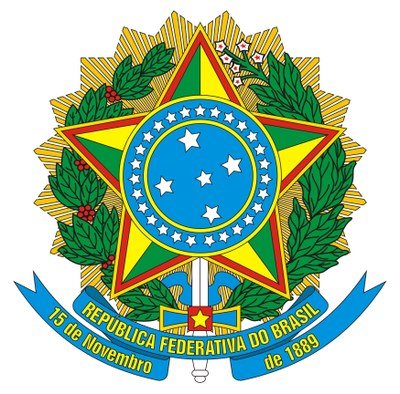 Secretaria da Educação Profissional e TecnológicaInstituto Federal de Educação, Ciência e Tecnologia BaianoPró-Reitoria de Pesquisa e InovaçãoCoordenação Geral de Pós-GraduaçãoEdital nº 163 de 09 de setembro de 2022ANEXO V – FORMULÁRIO PARA INTERPOSIÇÃO DE RECURSOS E IMPUGNAÇÃOMunicípio – Estado - País, __ de _________ de 2022.Assinatura do (a) Interpositor (a)Nome:Cadastro de Pessoa Física (CPF), se brasileiro (a), ou documento similar, se estrangeiro (a):(    ) Impugnação ao Edital	(   ) Recurso contra:(    ) Impugnação ao Edital	(   ) Recurso contra:Argumento:Argumento:Enviar este documento para o e-mail: posgraduacaocrga@gmail.com Enviar este documento para o e-mail: posgraduacaocrga@gmail.com 